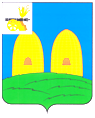 КОМИТЕТ  ОБРАЗОВАНИЯАДМИНИСТРАЦИИ МУНИЦИПАЛЬНОГО ОБРАЗОВАНИЯ«РОСЛАВЛЬСКИЙ РАЙОН» СМОЛЕНСКОЙ ОБЛАСТИП Р И К А Зот 05.10.2023 № 467О проведении районного заочногосмотра природоохранной работы   В целях  привлечения внимания обучающихся образовательных организаций к работе по изучению проблем экологического состояния окружающей среды, практическому участию в решении природоохранных задач; повышения значимости  практической направленности в изучении дисциплин естественнонаучного цикла, способствующих трудовому воспитанию и профессиональной ориентации и формированию  профессионального самоопределения;  формирования экологической грамотности через вовлечение в практико-ориентированную экологическую исследовательскую деятельность,п р и к а з ы в а ю:Провести районный заочный смотр природоохранной работы 3 ноября 2023 года на базе МБУДО «СЮН».Утвердить: Положение о проведении районного заочного смотра природоохранной работы (приложение № 1).Состав организационного комитета (с правами жюри) районного заочного смотра природоохранной работы (приложение № 2).3.Руководителям муниципальных бюджетных образовательных учреждений    муниципального образования «Рославльский район» Смоленской области обеспечить участие учреждений в районном заочном смотре природоохранной работы.4. Ответственность за организацию и проведение районного заочного смотра природоохранной работы возложить на исполняющего обязанности директора МБУДО «СЮН» Самарина Е.И.5. Ответственность за исполнение настоящего приказа возложить на начальника отдела образования и муниципального контроля Рославльского комитета образования Новикову Г.А.          6. Контроль за исполнением настоящего приказа возложить на заместителя председателя Рославльского комитета образования Алтухову Е.В.Председатель Комитета                                                                    Н.Н. Гращенко                                                                                      Приложение  № 1к приказу Рославльского  комитета образованияот 05.10.2023 № 467Положениео проведении районного заочного смотра природоохранной работы 1. Общие положения1.1. Районный  заочный смотр природоохранной работы (далее – Смотр) проводится в целях  привлечения внимания обучающихся образовательных организаций к работе по изучению проблем экологического состояния окружающей среды, практическому участию в решении природоохранных задач; повышения значимости  практической направленности в изучении дисциплин естественнонаучного цикла, способствующих трудовому воспитанию и профессиональной ориентации и  формированию  профессионального самоопределения;  формирования экологической грамотности через вовлечение в практико-ориентированную экологическую исследовательскую деятельность.Задачи Смотра:-  формирование у обучающихся ответственного отношения к природе и окружающему миру;- совершенствование работы по экологическому воспитанию и образованию обучающихся;- привлечение обучающихся к решению экологических проблем Смоленской области;- выявление, обобщение и распространение работы по организации и проведению на базе образовательных организаций учебно-опытнической, исследовательской деятельности обучающихся;- популяризация и пропагандирование опыта работы лучших образовательных организаций и обучающихся по проведению природоохранной деятельности в природе.1.2. Учредителем Смотра является Рославльский комитет образования.1.3. Общее руководство Смотром осуществляет организационный комитет (с правами жюри).2. Участники СмотраУчастниками Смотра являются муниципальные образовательные организации муниципального образования «Рославльский район» Смоленской области, осуществляющие практическую природоохранную и исследовательскую деятельность по сохранению природы.3. Сроки, порядок и условия Смотра3.1. Смотр проводится по следующим номинациям:«Природоохранная работа общеобразовательной организации города»;«Природоохранная работа общеобразовательной организации села (средняя школа)»;«Природоохранная работа общеобразовательной организации села (основная школа)»; «Природоохранная работа организации дополнительного образования».3.2. Оценка конкурсных материалов проводится в соответствии с приложениями № 1 и № 2 к настоящему Положению.         3.3. Конкурсные материалы предоставляются до 2 ноября 2023 года в МБУДО «СЮН» по адресу:  г. Рославль, ул. Горького, д. 10, тел. 8(48134) 64550.4. Подведение итогов Смотра и награждение4.1. По итогам Смотра по каждой номинации определяются победители   
 (I место) и призеры (II, III места). Организационный комитет (с правами жюри) Смотра оставляет за собой право изменять количество призовых мест.         4.2. Победители и призеры награждаются грамотами Рославльского комитета образования.Лучшие работы участников Смотра по решению организационного комитета (с правами жюри) рекомендуются для участия в областном заочном смотре природоохранной работы.Приложение № 1к Положению о проведениирайонного заочного смотраприродоохранной работыТребования к оформлению конкурсных материаловрайонного заочного смотра природоохранной работы 1. Структура конкурсных материалов Конкурсные материалы представляются в форме отчетов, оформленных в соответствии с показателями к критериям оценки  природоохранной работы (приложение № 2 к Положению о проведении районного заочного смотра природоохранной работы). Каждый пункт показателей должен сопровождаться достоверной информацией о природоохранной работе и подтверждаться статистическими данными, фактическими и цифровыми данными результатов работы.Конкурсные материалы должны иметь:- титульный лист с обязательным указанием названия образовательной организации, района, фамилии, имени, отчества (полностью) директора образовательной организации и ответственного за  природоохранную работу;- содержание с указанием страниц;- отчет о природоохранной  работе. 2. Оформление конкурсных материаловТекст конкурсных материалов должен быть набран на компьютере (формат листа А-4, (шрифт 14). Конкурсные материалы должны быть качественно оформлены и обеспечены наглядно-иллюстративным материалом (фотографии, дидактический материал, карты, схемы, рисунки, диаграммы и др.).Объем конкурсных работ не ограничен.Отчеты в форме описания опыта можно предоставить в электронном виде на эл. почту roslavlsyun@mail.ru. 3. Отчет о природоохранной работе должен содержать основные показатели смотра природоохранной работы образовательной организации:1. Название образовательной организации – ___;2. Количество обучающихся   – ___;3. Организовано:- экологических кружков – ___;- число обучающихся в них – ___;- музеев (уголков) по охране природы –___.4. Практические природоохранные мероприятия:- трудовые десанты  в природу (когда, где, с какой целью) – ___;- приведены в порядок зеленые зоны на площади (га) – ___;- посажено деревьев и кустарников (количество и место) – ___;- изготовлено и вывешено искусственных гнездовий – ___;- оборудовано экологических троп (месторасположение тропы, протяженность) – ___; - собрано семян дикорастущих растений для подкормки зимующих птиц (кг) – ___;- взято под охрану муравейников – ___.5. Итоги работы обучающихся по областным экологическим операциям:- «Белый аист» (название населенного пункта, где гнездятся аисты; количество особей увеличивается или сокращается) – ___;- «Экологическая летопись» (выбранный объект, его состояние, проведение мониторинга) – ___; - «Первоцвет» –  ___;-«Покормите птиц зимой» –  ___;- «Жалобная книга природы», «Вода на Земле» и др. (что сделано в ходе операций) –  ___.6. Изучение природы. Исследовательская деятельность обучающихся в природе.Проведено:- экскурсии в природу (цель, кол-во) – ___;- походы по родному краю (цель, количество) – ___;- темы исследовательских работ экологического характера, выполненные  обучающимися образовательной организации:7. Участие в областной научно-практической конференции юных исследователей окружающей среды, конкурсах исследовательских работ. Тема выступления:____________________________________________________________________________________________________________________________8. Пропаганда природоохранных знаний:- прочитано лекций, проведено бесед –- выпущено газет –- оформлено выставок –- проведены юннатские праздники, их названия –- наличие агитбригады, экологического театра – 9. Работа экологического лагеря (база) _____________________________Ответственный за проведение природоохранной работы в образовательной организации:_________________________________________        Руководитель образовательной организации: _________________________________________________________________________________________________Приложение № 2к Положению о проведениирайонного заочного смотраприродоохранной работыКритерии оценки материалов районного заочного смотра природоохранной работы Максимальная  оценка  природоохранной  деятельности  образовательной организаций   -  90 балловПриложение № 2к приказу Рославльского комитета образованияот 05.10.2023 № 467Состав организационного комитета (с правами жюри) по проведениюрайонного заочного смотра природоохранной работыСамарин Е.И.  –  исполняющий обязанности директора МБУДО «СЮН», председатель оргкомитета (с правами жюри);Супроненко И.Э. –  методист  МБУДО «СЮН», секретарь оргкомитета   (с правами жюри);члены оргкомитета (с правами жюри):Кабалова Т.М. – педагог дополнительного образования   МБУДО «СЮН»;Винокурова Е.В. – педагог дополнительного образования МБУДО «СЮН». № п/пНаименование критерия оценки материалов районного заочного смотра природоохранной работыБаллы1Документация0 – 52Работа природоохранных объединений0 – 103Практические природоохранные мероприятия0 – 154Участие в природоохранных акциях и операциях0 – 105Исследовательская деятельность обучающихся в природе0 – 156Пропаганда природоохранных знаний0 – 107Работа экологических лагерей0 – 58Участие в областных, Всероссийских мероприятиях по учебно-исследовательской деятельности0 – 159Оформление конкурсных материалов0 – 5